Pokoloruj tylko te obrazki, które przedstawiają kulturalne zachowania dzieci. 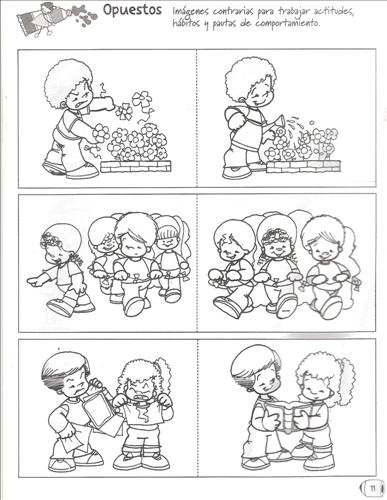 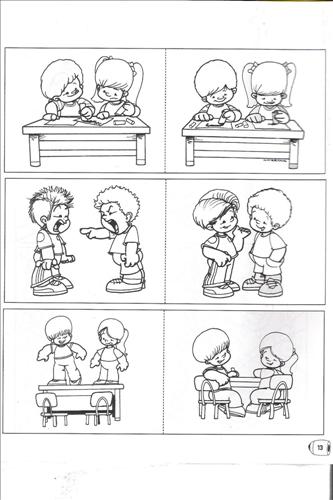 